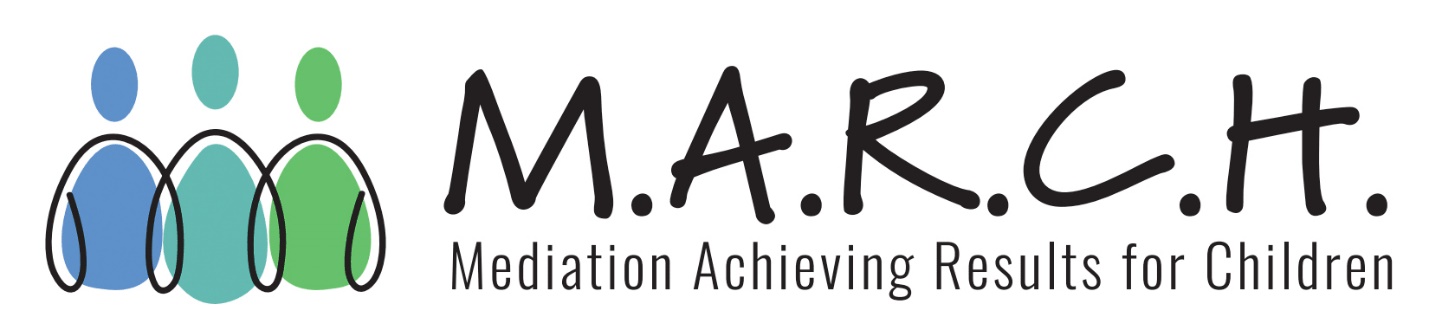 State of Missouri                )                                            ) ss. County of ___________     )AFFIDAVIT OF DOMESTIC VIOLENCE TRAINING I, _______________________________(mediator name), do hereby certify and affirm:That I have read and reviewed the M.A.R.C.H. Mediation Policy Manual, including M.A.R.C.H. Policy on Domestic Violence. I have completed at least 8 hours of training and/or education related to recognition of,  treatment, and intervention with domestic violence training which complies with the M.A.R.C.H. Policy on Domestic Violence.______________________________________ Mediator Signature Name: __________________________________________________________Address: ________________________________________________________Phone:__________________________________________________________Email: __________________________________________________________STATE OF MISSOURI            )                                                  )ss. COUNTY OF _________        )______________________________, of lawful age, having been first duly sworn, on oath, states that s/he is the Affiant described in the foregoing document, that s/he has read the same, and that the facts stated therein are true and correct to the best of his/her knowledge and belief. _______________________________ Mediator Subscribed and sworn to before me, a Notary Public this _____ day of _______, 202__._____________________________ Notary PublicMy Commission Expires: _________________________